Северо-Восточный федеральный университет им. М.К. АммосоваНаучная библиотекаИнформационный отдел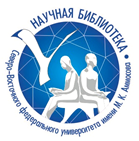 БЮЛЛЕТЕНЬ НОВЫХ ПОСТУПЛЕНИЙЯнварь- март 2022 В информационный «Бюллетень новых поступлений» включены документы, поступившие в отделы НБ СВФУ за август-сентябрь 2018г. Бюллетень составлен на основе записей Электронного каталога.Материал расположен в систематическом порядке по отраслям знаний.Записи включают библиографическое описание изданий и название отдела в сокращенном виде, в фонд которого поступило данное издание. Список сокращений приводится в «Бюллетене».Информационный «Бюллетень новых поступлений» выпускается в печатном и электронном виде. Электронная версия отражена  на сервере НБ СВФУ  по адресу:    http://libr.s-vfu.ru СокращенияОРФ                 Отдел резервного фондаОглавлениеЕстественные науки674236. - 674237   Микропластик в морской среде / И. П. Чубаренко, Е. Е. Есюкова, Л. И. Хатмуллина [и др.]; Российская академия наук, Институт океанологии им.П. П. Ширшова. - Москва: Научный мир, 2021. – 499 с.УДК 550.4.08(26)ББК 20.171(9)КХ—2Физико-математические наукик135066. - к135067   Высшая математика для бакалавров строительства во II семестр: учебное пособие / О. И. Матвеева, Ю. И. Трофимцев, Г. И. Иванов. М. Д. Васильев; Министерство науки и высшего образования Российской Федерации, ФГАОУ ВО "Северо-Восточныйфедеральный университет им. М. К. Аммосова"; рецензенты: В. И. Васильев, д.ф.-м.н., профессор, С. С. Павлов, к.ф.-м.н., доцент. - Якутск: Дани-Алмас, 2021. - 94 с. УДК -+51(075.8)ББК 22.1я73КХ—1; НЗ ЕТЛ—1Дк19340Жафяров, Акрям Жафярович (1939-).   Уточненные математические методы обработки результатов педагогических исследований и статистических данных: практико-ориентировочная монография / А. Ж. Жафяров; рецензенты: д-р пед.наук, академик РАО В. Я. Синенко; канд. пед. наук,доц. ФГБОУ ВО "НГПУ" А. А. Шрайнер; Министерство просвещения Российской Федерации, Новосибирский государственный педагогический университет,Северо-Восточный федеральный университет имени М.К. Аммосова. - Новосибирск: Изд-во НГПУ, 2021. -218, [1] с.УДК 519.24ББК 22.172КХ—1674260. - 674261Колесников, Владимир Иванович (д-р техн. наук; 1941-).   Математические модели и экспериментальные исследования - основа конструирования гетерогенных антифрикционных материалов: [монография] / В. И.Колесников, О. А. Беляк. - Москва: ФМЗМАТ, 2021. - 211 с.УДК 539.3:531.43ББК 22.253КХ—2Математика: учебно-методическое пособие / Министерство науки и высшего образования Российской Федерации, ФГАОУ ВО "Северо-Восточный федеральный университет имени М. К. Аммосова", Институт математики и информатики, Кафедраматематической экономики и прикладной информатики; составители: Н. Н. Матвеева, М. А. Иванова; рецензенты: С. С. Павлов, к.ф.-м.н., М.Д. Васильев, к.ф.-м.н., доцент. - Якутск: "Дани-Алмас", 2021-. Ч. 1. - 2021. - 90 с.   Ч. 2. - 2021. - 83 с   Ч. 3. - 2021. - 90 с.УДК 519.86(075.8)ББК 22.1я73к135062. - к135063   Многомерные статистические методы: учебно- методическое пособие / Министерство науки и высшего образования Российской Федерации, ФГАОУ ВО «Северо-Восточный федеральный университет им. М.К. Аммосова», Институт математики и информатики,Кафедра математической экономики и прикладной информатики ; составитель Е. А. Крылова ;рецензенты: О. А. Вихрева, к.ф.-м.н., И. В.Гоголева, к.п.н. - Якутск : Дани-Алмас, 2021. - 80с. УДК 519.237(075.8)ББК 22.172я73КХ—2Попова, Татьяна Семеновна.   Задачи равновесия неоднородных деформируемых тел с тонкими включениями : автореферат диссертации на соискание ученой степени доктора физико-математических наук : код специальности 1.02.04 — Механика деформируемого твердого тела /Попова Татьяна Семеновна ; научный консультант  Хлуднев Александр Михайлович ; ФГАОУ ВО «Северо- Восточный федеральный университет им. М.К.Аммосова». - Новосибирск ; 35 с. УДК 517.958:539.3(043.3)ББК 22.193(2Рос.Яку) я0301.02.04Химические науки674336   Organic chemistry: textbook = Органическая химия / ed. prof. N. A. Tyukavkina. - Moscow : Geotar-Media, 2022. - 583, [9] с. УДК 547(075.8)ББК 24.2я73КХ—1к135012. - к135013. - к135014Сазонов, Николай Никитич (д-р биол. наук; 1938).   Основы неорганической биохимии: учебное пособие: Специальность 011600 - Биология / Н. Н. Сазонов; рецензенты: А. Н. Нюкканов, д.б.н., З. С. Иванова, к.х.н.; Министерство науки и высшего образования Российской Федерации, Северо-восточныйфедеральный университет им. М. К. Аммосова, Институт естественных наук. - Якутск:Издательский дом СВФУ, 2021. - 279, [1] с. УДК 546.98(075.8)ББК 24.1я73КХ—1; НЗ ЕТЛ—1Харитонов, Юрий Яковлевич (д-р хим. наук; 1934-).   Аналитическая химия. Аналитика : учебник для студентов высших учебных заведений, обучающихся по направлениям подготовки 33.05.01 "Фармация", 06.05.01 "Биоинженерия и биоинформатика", 30.05.01 "Медицинская биохимия" и уровня бакалавриата понаправлениям подготовки 19.03.01 "Биотехнология",22.03.01 "Материаловедение и технология материалов" / Ю. Я. Харитонов, В. Ю. Григорьева,И. И. Краснюк (мл.) ; Федеральное государственное автономное образовательное учреждение высшегообразования Первый Московский государственный медицинский университет имени И. М. Сеченова Министерства здравоохранения Российской Федерации  (Сеченовский Университет). - 7-е изд., перераб. И доп. - Москва : ГЭОТАР-Медиа, 2022-. - 21 см. -Общие теоретические основы. Качественный анализ. - 7-е изд., перераб. и доп. - 2022. - 687, [1] с.УДК 543(075.8)ББК 24.4я73КХ—1Charitonov, J. J. (д-р хим. наук; 1934-).   Analytical chemistry. Analytics = Аналитическая химия. Аналитика : [textbook] / Yu. Ya.Kharitonov ; editor V. Yu. Grigorieva. - Moscow : GEOTAR-Media, 2021. - 22 см. - (Textbook =Учебник).1: General theoretical foundations. Qualitative analysis = Общие теоретические основы. Качественный анализ. - 6-е изд., испр. и доп. -2021. - 602 с. УДК 543(075.8)ББК 24.4я73КХ—1Науки о Земле674230. - 674231Ватрушкина, Елена Владимировна.   Верхнеюрско-нижнемеловые осадочные отложения Западной Чукотки = Upperjurassic – Lower cretaceous deposits of Western Chukotka: монография / Е. В. Ватрушкина ; ответственный редактор: М. И. Тучкова ; Российская академия наук, Федеральное государственное бюджетное учреждение науки Геологический институт Российскойакадемии наук. - Москва: ГЕОС, 2021. - 168, [2] с.УДК 551ББК 26.32КХ—2674232. - 674233   Глубинное строение и нефтегазоносность северо- восточной части Баренцевоморского шельфа = Deep structure and oil and gas potential of the Barents Sea shelf north-eastern part / Д. С. Никитин, М. Д. Хуторской, Д. А. Иванов, П. П. Горских; отв.ред. К. Е. Дегтярев. - Москва: ГЕОС, 2020. - 146, [1] с. УДК 550.361ББК 26.38+26.34КХ—2Геология и минерально-сырьевые ресурсы Северо-Востока России: материалы XI Всероссийской научно-практической конференции, 04-07 апреля 2021 г. / ответственный редактор В. Ю.Фридовский ; редакционная коллегия: Л. И.Полуфунтикова, А. В. Прокопьев. - Якутск : Издательский дом СВФУ, 2021. - 1 электрон. опт.диск (CD-ROM) ; 12 см.УДК 55(470-18)(063)ББК 26.3(2Рос21)я43КХ—1ф674226. - ф674227   Система Баренцева моря / А. П. Лисицын, А. И.Агатова, Е. А. Агафонова [и др.] ; ответственный редактор А. П. Лисицын ; Российская академия наук, Институт океанологии им. П. П. Ширшова. - Москва: ГЕОС, 2021. - 671, [1] с. УДК 551.46(268.45)ББК 26.221(9)КХ—2Песчаные грунты России: в 2 томах / В. Т. Трофимов, В. А. Королев, С. Д. Балыкова [и др.]; под редакцией В. Т. Трофимова ; Московский государственный университет имени М. В. Ломоносова, Геологический факультет. - Москва: Издательство Московского университета, 2021. Т. 2. - 2021. - 382 с.УДК 624.138(470+571)ББК 26.3(2Рос)КХ—1Биологические наукиБиологические задачи в школьном образовании: учебное пособие / Т. Г. Собакина, А. В. Яковлева, И. И. Павлов, И. В. Яковлев ; М-во науки и высш.образования Рос. Федер., Сев.- Вост. Федеральный ун-т им. М. К. Аммосова. - Якутск: ИД СВФУ, 2021.УДК 57(075.3)ББК 28.0я73Давыдова, Нина Григорьевна (канд. биол. наук;1975).   Учебный практикум по зоологии беспозвоночных: учебное пособие / Н. Г. Давыдова, М. И.Соловьева; Министерство науки и высшего образования Российской Федерации, Северо-Восточный федеральный университет имени М. К. Аммосова, Институт естественных наук ; рецензенты: М. М.Тяптиргянов, Е. В. Шемякин. - Якутск : Издательский дом СВФУ, 2021. - 108 с. УДК 592(075.8)ББК 28.691я73Егорова, Нюргуяна Назаровна (канд. биол. наук).   Учебный практикум по цитологии : учебное пособие / Н. Н. Егорова, М. И. Соловьева ;Министерство науки и высшего образования Российской Федерации, Северо-Восточный федеральный университет имени М. К. Аммосова, Институт естественных наук, Специализированный учебно- научный центр – Университетский лицей ; рецензенты: М. М. Черосов, В. Ю. Солдатова. - Якутск : Издательский дом СВФУ, 2021. - 92 с. УДК 576.3(075.8)ББК 28.05я73Дк19329Критики Дарвина: сборник статей из книг : David L. Hull. Darwin and his critics. 1973;Population, evolution, and birth control. Ed.Garrett Hardin / перевод с английского спримечаниями и пояснениями Ю.Н. Иванова. -Новосибирск, 2021. - 100 с. УДК 575.8(082)ББК 28.02я43КХ—1Нохсоров, Василий Васильевич.Физиология растений : учебное пособие / В. В.Нохсоров ; Министерство науки и высшего образования Российской Федерации, Северо-Восточный федеральный университет имени М. К. Аммосова, Институт естественных наук. - Якутск : Издательский дом СВФУ, 2020. Ч. 2. - 2021. - 148 с.: ил.УДК 581.1(075.8)ББК 28.53я73673423. - 673424Николай Константинович Кольцов: очерки,статьи, письма, документы : [сборник] / Российская академия наук, Отделение биологических наук,Институт биологии развития им. Н. К. Кольцова,Архив Российской академии наук ; составитель: к.б.н. Е. Б. Астаурова ; ответственный редактор:д.б.н. И. С. Захаров. - Москва: Научный мир,2021. - 598, [1] сУДК 57(47+57) +929КольцовББК 28д (2)6+28(2)6-8КХ—2674330Привес, Михаил Григорьевич.   Анатомия человека: учебник / М. Г. Привес, Н.К. Лысенков, В. И. Бушкович ; рецензент: Акапов А.Л. -д-р мед. наук. - 13-е изд., испр. и доп. -Москва: ГЭОТАР-Медиа, 2022. - 894, [2] с. УДК 611(075.8)ББК 28.706я73КХ—1674262. - 674263Пронина, Наталия Александровна (д-р биол. наук).CO₂ - концентрирующие механизмы цианобактерий и микроводорослей = CO₂ - concentrating mechanisms of cyanobacteria and microalgae / Н. А. Пронина, Е. В. Куприянова ; Институт физиологии растений им. К. А. Тимирязева Российской академии наук. -Москва: Научный мир, 2021. - 239, [1] с. УДК 581.1ББК 28.159КХ—2 Роль ботанических садов в сохранении и обогащении природной и культурной флоры: материалы Всероссийской конференции с международным участием, посвященной 20-летию Ботанического сада Северо-Восточного федерального университета имени М. К. Аммосова (12-16 июля 2021 г., Якутск) / ответственные редакторы: Н. С.Иванова, к.б.н., А. В. Кононов, к.б.н., С. З.Борисова, к.б.н., И. Г. Трофимова. - Якутск : Издательский дом СВФУ, 2021. - 1 электрон. опт.диск (CD-ROM) ; 12 см.УДК 580.006(063)ББК 28.5(2Рос.Яку) л6я43КХ—1к135215. - к135216. - к135217   Четвертичная палеонтология и палеоэкология Якутии: материалы международного научного семинара, посвящённого 85-летию со дня рождения известного ученого-палеонтолога, д.б.н. П. А. Лазарева (1936–2011) / ред. коллегия: М. Ю. Чепрасов, С. Е. Федоров, Г. П. Новгородов; М-во науки и высш. образования Рос. Федер., Северо-Восточный федеральный ун-т им. М. К. Аммосова, НИИ прикладной экологии Севера. - Якутск : ИД СВФУ, 2021. - 118, [1] с. УДК 56(571.56)(063)ББК 28.1(2Рос.Яку)я43КХ—1; НЗ ЕТЛ—1; ИЦ—1674341Danilov, R. K.Histology, Embryology, Cytology : textbook =Гистология, Эмбриология, Цитология / R. K.Danilov, T. G. Borovaya. - Moscow: Geotar-Media,2022. - 478, [2] с. УДК 611(075.8)ББК 28.70я73КХ—1674326   Normal physiology = Нормальная физиология: textbook for students' independent work: учебник для использования в образовательных учреждениях, реализующих основные профессиональные образовательные программы высшего образования уровня специалитета по направлению подготовки 31.05.01 "Лечебное дело" / Ye. V. Dorokhov, A. V.Karpova, V. A. Semiletova [et al.]. - Moscow : GEOTAR-Media, 2021. - 510, [2] p. УДК 612(075.8)ББК 28.707.1я73КХ—1Технические наукик135233. - к135234. - к135235Антонов, Юрий Саввич (канд. физ.-мат. наук).   Олимпиады учителей информатики Республики Саха (Якутия) : учебное пособие / Ю. С. Антонов, М. Ю.Антонов, Е. С. Винокурова ; М-во науки и высш.образования Рос. Федер., Северо-Восточный едеральный ун-т им. М. К. Аммосова, Ин-т матем. иинформатики. - Якутск: ИД СВФУ, 2021. - 151, [1] с. УДК 004(571.56) (075.8)ББК 32.81(2Рос.Яку) я73КХ—2; НЗ ЕТЛ—1Бурнашев, Афанасий Васильевич.   Оценка предельного состояния материала магистральных газопроводов Севера после длительной эксплуатации: автореферат диссертации на соискание ученой степени кандидата технических наук: код специальности 01.02.06 – Динамика, прочность машин, приборов и аппаратуры / Бурнашев Афанасий Васильеви; науч. рук. Большаков Александр Михайлович; Государственный научный центр Российской Федерации, Акционерное общество «Научно-производственное объединение «Центральный научно-исследовательский институт технологиимашиностроения». - Москва, 2021.УДК 622.691.4.053:620.178.3(043.3)ББК 39.7601.02.06674254. - 674255Данеев, Алексей Васильевич.   Методология проектирования алгоритмического обеспечения интегрированных систем управления авиационными транспортными средствами на основе уравнений нелинейной динамики / А. В. Данеев, В.Н. Сизых; Федеральное агентство железнодорожноготранспорта, Федеральное государственное бюджетное бразовательное учреждение высшего образования "Иркутский государственный университет путей сообщения". - Москва : Наука, 2021. - 294, [2] с. УДК 681.511.4:629.7ББК 39.17КХ—2673425. - 673426   Конструкционные и теплоизоляционные строительные материалы принудительного карбонатного твердения из вторичного сырья / Н. В.Любомирский, С. И. Федоркин, А. С. Бахтин [и др.]; Крымский федеральный университет имени В.И. Вернадского, Академия строительства и архитектуры. - Симферополь: АРИАЛ, 2021. - 407,[1] c. УДК 666.9:691.511+699.86ББК 38.637Местников, Николай Петрович.   Общая энергетика: учебно-методическое пособие: методические указания к выполнению лабораторных работ и самостоятельной работы студента / Н. П. Местников, А. М-Н. Альзаккар ; Министерство науки и высшего образования Российской Федерации, ФГАОУ ВО «Северо-Восточный федеральный университет имени М. К. Аммосова»,Физико-технический институт, Кафедра «Электроснабжение»; рецензенты: Д. В. Рыжков,к.т.н., Э. Г. Нуруллин, д.т.н., профессор. - Якутск: Офсет, 2021. - 79 с.   УДК 620.9(075.8)ББК 31я73Местников, Николай Петрович.   Особенности эксплуатации солнечных электростанций микромощности в условиях Севера : монография / Н. П. Местников ; [Северо-Восточный федеральный университет имени М. К. Аммосова]. -Якутск: [ФГАОУ ВО "СВФУ"], 2021. Ч. 1. - 2021. - 113 с.УДК 621.311ББК 31.277КХ—3; НЗ ЕТЛ—2к135053. - к135054Местников, Алексей Егорович (1952-).   Строительные материалы и технологии для Севера и Арктики / А. Е. Местников, Т. С. Антипкина; рецензенты: доктор технических наук, профессор,член-корр. РААСН зав. кафедрой Строительного материаловедения, изделий и конструкций БГТУ им.В. Г. Шухова В. С. Лесовик доктор технических наук, директор инженерно технического института СВФУ Т. А. Корнилов. - Москва: АСВ, 2021. - 214с. УДК 699.865(571.56)ББК 38.6(2Рос.Яку)КХ—1; НЗ ЕТЛ—1Местников, Николай Петрович.   Возобновляемые источники энергии в условиях Севера: учебное пособие по дисциплине «Общая энергетика» и факультативу «Основы энергосбережения и ресурсоэффективности в условиях Севера» / Н. П. Местников ; Министерство науки и высшего образования Российской Федерации, ФГАОУ ВО "Северо-Восточный федеральный университет имени М. К. Аммосова", Физико-технический институт, Кафедра "Электроснабжение" ; рецензенты: Э. Г. Нуруллин, д.т.н., профессор, Д. В. Рыжков, к.т.н., М. Н. Прокопьева. - Якутск : Офсет, 2021-. Ч. 1. - 2021. - 89 с. : ил.Ч. 2. - 2021. - 106 с.УДК 620.9(075.8)ББК 31я73к134948. - к134949. - к134950   Организация, планирование и управление транспортным строительством: учебное пособие / Министерство науки и высшего образования Российской Федерации, Северо-Восточный федеральный университет имени М. К. Аммосова, Автодорожныйфакультет; авторы-составители : Г. О. Николаева,А. Е. Иванова, С. Э. Филиппов, М. В. Габышев ; рецензенты: С. В. Копылов, к.т.н., В. Е. Гоголев,к.э.н., доцент . - Якутск : Издательский дом СВФУ,2021. - 75, [1] с. УДК 625.7/.8(075.8)ББК 38.74я73КХ—1; НЗ ЕТЛ—1к134945. - к134946. - к134947   Технология конструкционных материалов: учебное пособие: для студентов специальности 08.05.02 "Строительство, эксплуатация, восстановление и техническое прикрытие автомобильных дорог, мостов и тоннелей" и бакалавров по направлению 08.03.01 "Строительство" / Министерство науки и высшего образования Российской Федерации, Северо-Восточный федеральный университет имени М. К. Аммосова,Автодорожный факультет; авторы-составители: М. В. Габышев, Г. О. Николаева, А. Е. Иванова, С. Э. Филиппов. - Якутск: Издательский дом СВФУ, 2021. - 91, [1] с. УДК 620.22(075.8)ББК 30.3я73КХ—1; НЗ ЕТЛ—1к135207. - к135208. - к135209Федотов, Андрей Андреевич (1987).   Сборник заданий по сопротивлению материалов: учебно-методическое пособие для выполнения расчетно-графических работ / А. А. Федотов, А. А.Шамаева, М. Н. Сафонова ; рецензенты: Набережный А. Д., к.т.н., заведующий лаборатороией инженернойгеокриологии Института мерзлотоведения им. П. И.Мельникова СО РАН, Никифоров А. Я., к.т.н., доцент кафедры промышленного и гражданского строительства Инженерно - технического института СВФУ; ФГАОУ ВО "Северо-Восточный федеральный университет им. М. К. Аммосова", Инженерно-технический институт,Кафедра Прикладная механика. - Якутск : ООО "Альфа Принт, 2021. - 89, [3] с. УДК 620.1:539.4(07)ББК 30.121я7КХ—2; НЗ ЕТЛ—1673447. - 673448Кваснов, Антон Васильевич (канд. техн. наук).   Интеллектуальная обработка радиолокационной информации = Intelligent processing of radar information / А. В. Кваснов; Министерство образования и науки Российской Федерации, Санкт-Петербургский политехнический университет Петра Великого. - Санкт-Петербург: Издательство Санкт-Петербургского политехнического университета Петра Великого, 2021. - 351 с.УДК 621.396.969ББК 32.95КХ—2Сельское и лесное хозяйствоПак, Мария Николаевна.   Влияние полиненасыщенных жирных кислот кормов на показатели обмена веществ у табунных лошадей Якутии и разработка технологии полученияюконцентрата с ПНЖК из внутреннего жира жеребят : автореферат диссертации на соискание ученой степени кандидата сельскохозяйственных наук : код специальности 06.02.10 – частная зоотехния,технология производства продуктов животноводства /Пак Мария Николаевна ; науч. рук. Иванов Реворий Васильевич ; Якутский научно-исследовательский институт сельского хозяйства им. М. Г. Сафронова.- Дивово, 2021. - 29 с.УДК 636.1(571.56) (043.3)ББК 46.11(2Рос.Яку)06.02.10Здравоохранение. Медицинские науки674345Афанасьев, Василий Владимирович (д-р мед. наук, стоматология; 1946-).   Абсцессы и флегмоны челюстно-лицевой области и шеи : атлас : учебное пособие для использования в образовательном процессе образовательных организаций, реализующих программы высшего образования по специальностям 31.05.01 "Лечебное дело", 31.05.03 "Стоматология" / В. В. Афанасьев,О. О. Янушевич, Б. К. Ургуналиев. - Москва: ГЭОТАР-Медиа, 2022. - 118, [2] с. УДК 617.52-002.3(084.4) (075.8)56.65-4-59я61.я7КХ—1674342   Алгоритмы выполнения практических навыков врача: учебное пособие для использования в образовательном процессе образовательных организаций, реализующих программы высшего образования уровня ординатуры по укрупненной группе специальностей и направлению подготовки 31.00.00 "Клиническая медицина" и программы дополнительного профессионального образования - рограммы профессиональной переподготовки врачей /И. О. Бугаева, А. В. Кулигин, З. З. Балкизов, Е.П. Матвеева; Саратовский государственный медицинский университет им. В. И. Разумовского. - Москва: ГЭОТАР-Медиа, 2021. - 298, [5] с. УДК 616/618-08:006(075.8)ББК 54.1/57.4-5я73КХ—1674363Арутюнов, Григорий Павлович (1953-).   Внутренние болезни: избранные лекции: учебное пособие для использования в образовательных учреждениях, реализующих основные профессиональные образовательные программы высшего образования уровня ординатуры по специальности 31.08.49 "Терапия" и программы дополнительного профессионального образования – программы повышения квалификации врачей по специальности "Терапия" / Г. П. Арутюнов, А. Г. Арутюнов. -Москва: ГЭОТАР-Медиа, 2022. - 523, [5] с.УДК 616.1/.4(075.8)ББК 54.1я73КХ—1674356Власов, Василий Викторович (д-р мед. наук; 1953-). Эпидемиология: учебное пособие для студентов медицинских вузов / В. В. Власов; рецензенты: Оганов Р. Г., Реброва О. Ю.; Министерство науки и высшего образования РФ. - 3-е изд., перераб. И доп. - Москва: ГЭОТАР-Медиа, 2021. - 495, [1] сУДК 616-036.22(075.8)ББК 51.9я73КХ—1674370   Гигиена полости рта: учебное пособие для с пользования в образовательных учреждениях, реализующих основные профессиональные образовательные программы высшего образования ровня специалитета по направлению подготовки 31.05.03 "Стоматология" / А. А. Ремизова, М. Г. Дзгоева, А. Е. Гурина, Ю. И. Тиньгаева; подредакцией А. А. Ремизовой; рецензенты: А. В. Севбитов, Р. В. Золоев; Министерство науки и высшего образования РФ. - Москва: ГЭОТАР-Медиа,2021. - 153, [7] с. УДК 616.314-083(075.8)ББК 51.204.2я73+56.6я73КХ—1674327   Госпитальная педиатрия: учебник для использования в образовательном процессеобразовательных организаций, реализующих программы высшего образования по специальности 31.05.02 "Педиатрия" / Федеральное государственное автономное образовательное учреждение высшего образования "Российский национальныйисследовательский медицинский университет им. Н.И. Пирогова" (РНИМУ им. Н. И. Пирогова) Министверство здравоохранения Российской Федерации; под редакцией С. В. Бельмера, Л. И. Ильенко; рецензенты: Харитонова Л. А., Потапов А.С. - Москва: ГЭОТАР-Медиа, 2022. - 1063, [9] с.УДК 616-053.2(75.8)ББК 57.3я73КХ—1674364   Детская эндокринология: учебник: для использования в учебном процессе образовательных организаций, реализующих программы высшего образования по специальностям 31.05.01 "Лечебное дело", 31.05.02 "Педиатрия" / И. И. Дедов, В. А.Петеркова, О. А. Малиевский, Т. Ю. Ширяева. - Москва: ГЭОТАР-Медиа, 2022. - 249, [7] с. УДК 616.43-053.2(075.8)ББК 57.334.151я73КХ—1674334   Детские болезни: учебник: к использованию в образовательных учреждениях, реализующих образовательные программы среднего, высшего, дополнительного профессионального образования по дисциплине "Педиатрия" по специальности "Лечебноедело" / Р. Р. Кильдиярова, М. Ю. Денисов, В. И. Макарова и др.; под редакцией Р. Р. Кильдияровой. - 2-е изд., перераб. - Москва   ГЭОТАР-Медиа,2021. - 796 с.УДК 616-053.2(075.8)ББК 57.33я73КХ—1к134971. - к134972. - к134973   Иксодовые клещевые боррелиозы (болезнь Лайма): учебное пособие / Министерство науки и высшего образования Российской Федерации, Северо-Восточный федеральный университет имени М. К. Аммосова. Медицинский институт; авторы-составители: П. С.Дьячковская, к.м.н., доцент, С. С. Слепцова, д.м.н., профессор; рецензенты: Т. Е. Попова,д.м.н., доцент, С. И. Семенов, д.м.н. - Якутск: Издательский дом СВФУ, 2021. - 87, [1] с. УДК 616.99(571.56) (075.8)ББК 51.9(2Рос.Яку) я73КХ—1; НЗ ЕТЛ—1Иванов, Андриан Владимирович.   Клинико-лабораторное и функциональное обоснование эффективности примененияпротивомикробных средств в комплексном лечении хронического пародонтита: автореферат диссертации на соискание ученой степени кандидата медицинскихнаук: код специальности 3.1.7 – стоматология / Иванов Андриан Владимирович; науч. рук. Ушницкий Иннокентий Дмитриевич; Северо-Восточный федеральный университет им. М. К. Аммосова. - Якутск, 2021. - 24 с.УДК 616.314.17-008.1(043.3)ББК 56.63.1.7КХ—1674352Котельников, Геннадий Петрович (травматолог- ортопед; 1949-).   Травматология и ортопедия: учебник для спользования в образовательных учреждениях, реализующих основные профессиональные программы высшего образования уровня специалитета по направлениям подготовки 31.05.01 "Лечебное дело",31.05.02 "Педиатрия", 31.05.03 "Стоматология", 32.05.01 "Медико-профилактическое дело" / Г. П.Котельников, Ю. В. Ларцев, П. В. Рыжов; рецензенты: Загородний Н. В., Маланин Д. А.; Министерство науки и высшего образования РФ. - 2-еизд., перераб. - Москва: ГЭОТАР-Медиа, 2021. -559, [1] с. УДК 616-001:617.3(075.8)ББК 54.58я73КХ—1674332   Клиническая фармакология и фармакотерапия: учебник / [Оковитый С. В., Куликов А. Н., Суханов Д. С. и др.]; под редакцией проф. С. В. Оковитого, проф. А. Н. Куликова; рецензенты: А.С. Колбин, П. Д. Шабанов. - Москва: ГЭОТАР-Медиа,2022. - 842, [6] с. УДК 615.03(075.8)ББК 52.81я73КХ—1674325Кумар, Винай.   Патологическая анатомия по Роббинсу: учебник: [для студентов высших учебных заведений, бучающихся по специальностям 31.05.01 "Лечебное дело", 31.05.02 "Педиатрия", 31.05.03 "Стоматология"] / Винай Кумар, Абул К. Аббас, ДжонС. Астер; главный редактор издания на русском языке Е. А. Коган; перевод с английского А.Коган, А. Д. Сапаргалиевой. - Москва: ГЭОТАР-Медиа, 2022. - 1134 с. УДК 616-091(075.8)ББК 52.5я73КХ—1674337Комяков, Борис Кириллович.Урология: учебник для использования в образовательном процессе образовательныхорганизаций, реализующих программы высшего образования по специальности 31.05.01 "Лечебное дело" / Б. К. Комяков. - 2-е изд., перераб. и доп.- Москва: ГЭОТАР-Медиа, 2022. - 479, [1] с. УДК 616.6(075.8)ББК 56.9я73КХ—1674338Komyakov, B. K.   Urology: textbook = Урология / B. K. Komyakov. - 2-е перераб. и доп. - Moscow : Geotar-Media,2021. - 412, [4] с. УДК 616.6(075.8)ББК 56.9я73КХ—1к134968. - к134969. - к134970   Клещевой энцефалит: учебное пособие / Министерство науки и высшего образованияРоссийской Федерации, Северо-Восточный федеральный университет имени М. К. Аммосова, Медицинский институт; авторы-составители: П. С. Дьячковская к.м.н., доцент, С. С. Слепцова, д.м.н.,профессор ; рецензенты: Т. Е. Попова, д.м.н.,доцент, С. И. Семенов, д.м.н. - Якутск :Издательский дом СВФУ, 2021. - 87, [1] с. УДК 616.831-002(571.56) (075.8)ББК 56.12(2Рос.Яку) я73КХ—1; НЗ ЕТЛ—1674331Литвицкий, Петр Францевич.   Патофизиология: учебник для использования в бразовательных учреждениях, реализующих основные профессиональные образовательные программы высшегообразования уровня специалитета по направлениям подготовки 31.05.01 "Лечебное дело", 31.05.02 "Педиатрия", 31.05.03 "Стоматология", 32.05.01 "Медико-профилактическое дело" / П. Ф. Литвицкий, д-р мед. наук, проф., чл.-кор. РАН; Федеральное государственное автономное образовательное учреждение высшего образования Первый Московский государственный медицинский университет имени И.М.Сеченова Министерства здравоохранения Российской Федерации (Сеченовский Университет). - 7-е изд.перераб. и доп. - Москва : ГЭОТАР-Медиа, 2021. -859, [4] сУДК 616-092(075.8)ББК 52.52я73КХ—1674359Лисицын, Юрий Павлович (1928).   История медицины: учебник для студентов медицинских вузов по дисциплинам "Общественное здоровье и здравоохранение" и "История медицины" / Ю. П. Лисицын; рецензенты: М. Б. Мирский, Н. С. Ягья. - 2-е изд., перераб. и доп. - Москва: ГЭОТАР-Медиа, 2022. - 393, [7] с. УДК 61(091) (075.8)ББК 51я73КХ—1674368Лаптева, Екатерина Сергеевна.   Основные концепции сестринского ухода : учебник ля студентов высших учебных заведений,обучающихся по специальности 34.03.01 "Сестринское дело" / Е. С. Лаптева, М. Р. Цуцунава ; рецензент Ольга Игоревна Соколова. - Москва: ГЭОТАР-Медиа,2021. - 282, [6] с. УДК 616-083:614.253.52(075.32)ББК 53.508я723КХ—1674365   Медицинская физика : курс лекций : учебное пособие : для использования в образовательных учреждениях, реализующих основные профессиональные образовательные программы высшего образования уровня специалитета по направлениям подготовки 31.05.01 "Лечебное дело", 31.05.02 "Педиатрия",31.05.03 "Стоматология", 32.05.01 "Медико-профилактическое дело" / Игорь Эдуардович Есауленко, д-р мед. наук, проф., Евгений Владимирович Дорохов, канд. мед. наук, доцент,Евгений Владиславович Дмитриев, канд. биол. наук,оцент [и др.] ; Министерство науки и высшегообразования РФ. - Москва: Гэотар -Медиа, 2021. -266, [6] с. УДК 61:53.047(075.8)ББК 53.6я73КХ—1Никифорова, Екатерина Юрьевна.   Клинико-физиологическая характеристика состояния органов, тканей полости рта исовершенствование медико-социальной реабилитации детей с дисплазией соединительной ткани в Республике Саха (Якутия): автореферат диссертации на соискание ученоЙ степени кандидата медицинских наук: код специальности 3.1.7 –Стоматология /Никифорова Екатерина Юрьевна; науч. рук. Ушницкий Иннокентий Дмитриевич; Министерство науки и высшего образования Российской Федерации, Северо-Восточный федеральный университет имени М. К.Аммосова. - Якутск, 2021. - 24 с.УДК 616.31(571.56) (043.3)ББК 566(2Рос.Яку)3.1.7КХ—1674369   Общая гигиена: руководство к практическим занятиям: учебное пособие для использования в образовательных учреждениях, реализующих основные профессиональные образовательные программы высшего образования специалитета 30.05.01 "Медицинская иохимия", 30.05.02 "Медицинская биофизика" / О. В. Митрохин, В. И. Архангельский, Н. А. Ермакова [и др.]; Федеральное государственное автономное образовательное учреждение высшего образования Первый Московский государственный медицинский университет имени И. М. Сеченова Министерстваздравоохранения Российской Федерации (Сеченовский Университет). - Москва: ГЭОТАР-Медиа, 2021. -163, [1] с.УДК 613(075.8)ББК 51.20я73КХ—1к135227. - к135228. - к135229Основы медицинской паразитологии; Гельминтология: учебное пособие / М-во науки и высш. образования Рос. Федер. Сев.-Вост. федер.ун-т им. М. К. Аммосова, Медицин. ин-т ; авт.-сост.: Е. В. Пшенникова,И. В. Николаева, И. Ю.Исаева, С. М. Дмитриева. - Якутск: ИД СВФУ, 2021. - 107, [1] с. УДК 616.99(075.8)ББК 52.67я73КХ—2; НЗ ЕТЛ—1674373 Онкологическая патология в практике врача-оториноларинголога: учебное пособие / Н. А.Дайхес, В. В. Винорадов, С. С. Решульский [и др.]; рецензенты: Попадюк В. И., Подвязников С.О.; Федеральное государственное бюджетное учреждение "Национальный медицинский исследовательский центр оториноларингологии Федерального медико-биологического агентства". -Москва: ГЭОТАР-Медиа, 2021. - 141, [3] с. УДК 616.2-006(075.8)ББК 55.694.12я7КХ—2674347Поликлиническая терапия: учебник для использования в образовательном процессеобразовательных организаций, реализующих программы высшего образования по специальности 31.05.01 Лечебное дело" / [Алехин М. Н., Асфандиярова Н.С., Ахматова Ф. Д. и др.] ; под редакцией рофессора В. Н. Лариной ; рецензенты: Никитин И.Г., Кузнецова О. Ю.; Министерство науки и высшего образования РФ. - Москва: ГЭОТАР-Медиа, 2022. - 646, [2] с. УДК 616-039.57(075.8)ББК 53.5я73КХ—1 Первичная глаукома: Этиология, патогенез, клиника, диагностика, современные методы лечения: учебное пособие / Министерство науки и высшего образования Российской Федерации, Северо-Восточный федеральный университет имени М. К. Аммосова, Медицинский институт, Якутская республиканская офтальмологическая клиническая больница ; составители : Т. Р. Поскачина, Е. К. Захарова, Е. А. Никифорова ; рецензенты: Н. Е. Литвинцева, к.м.н., И. В. Роменская, к.м.н. - 2-е издание,  исправленное и дополненное. - Якутск: Издательский дом СВФУ, 2021. - 128 с. УДК 617.7-007.681(075.8)ББК 56.7я73674333Пропедевтика детских болезней: учебник для использования в образовательных учреждениях, реализующих основные профессиональные образовательные программы высшего образования уровня специалитета по направлению подготовки 31.05.02 "Педиатрия" / [Бородулина Татьяна Викторовна, д-р мед. наук, доц., ГалактионоваМарина Юрьевна, д-р мед. наук, проф., Ермакова Маргарита Кузьминична, д-р мед. наук, проф. И др.]; под редакцией профессора Р. Р.Кильдияровой, профессора В. И. Макаровой; Министерство науки и высшего образования Российской Федерации. - 3-е изд., испр. и доп. -Москва: ГЭОТАР-Медиа, 2022. - 516, [4] с. УДК 616-07-053.2(075.8)ББК 57.33я73КХ—1674335Pediatric diseases: textbook = Детские болезни: учебник к использованию в образовательных учреждениях, реализующих образовательные программы среднего, высшего, дополнительного профессионального образования по дисциплине "Педиатрия" по специальности "Лечебное дело" / под ред. Р. Р. Кильдияровой. - 2-е изд.перераб. - Moscow: GEOTAR-Media, 2022. - 752 p.УДК 616-053.2(075.8)ББК 57.33я73КХ—1674151. - 674152Тополь, Эрик.   Искусственный интеллект в медицине: как умные технологии меняют подход к лечению / Эрик Тополь; перевод с английского А. Анваер. - Москва: Интеллектуальная литература, 2021. - 433, [7] с. УДК 001.18:61ББК 51.1+32.813КХ—2674328   Травматология и ортопедия: учебник / [А. В.Гаркави А. В. Лычагин, Г. М. Кавалерский и др.]; рецензенты: Ярыгин Н. В., Егиазарян К. А. ;едеральное государственное автономное образовательное учреждение высшего образования ервый Московский государственный медицинский университет имени И. М. Сеченова Министерства здравоохранения Российской Федерации (Сеченовский Университет). - Москва: ГЭОТАР-Медиа, 2022. - 894, [2] с. УДК 616-001(075.8) +617.3(075.8)ББК 54.58я73КХ—1к135072   Управление проектами в здравоохранении: учебное пособие / авторы-составители: И. П. Луцкан, к.м.н., доцент, Н. В. Саввина, д.м.н., профессор, Е. А. Борисова, к.м.н.; рецензенты: Л. Ф. Тимофеев, д.м.н., профессор, Л. Б. Аляскина,к.м.н. ; Министерство науки и высшего образования оссийской Федерации, Северо-Восточный федеральныйуниверситет им. М. К. Аммосова", Медицинский институт. - Якутск: Издательский дом СВФУ, 2021.  126, [2] с. УДК 614.2(571.56) (075.8)ББК 51.1(2Рос.Яку) я73КХ—1   Фармацевтическая технология: Промышленное производство лекарственных средств: учебник для использования в образовательных учреждениях, реализующих основные профессиональные образовательные программы высшего образования уровня специалитета по направлению подготовки 33.05.01 "Фармация": в 2 томах / И. И. Краснюк, Н. Б. Демина, Е. О. Бахрушина, М. Н. Анурова ; Первый Московский государственный медицинский университет имени И. М. Сеченова Министерстваздравоохранения Российской Федерации (СеченовскийУниверситет). - Москва: ГЭОТАР-Медиа, 2020-. Т. 2. - 2022. - 445, [3] с.УДК 615.014.2(075.8)ББК 52.8я73КХ—1674355Epifanov, Vitaliy Aleksandrovich.   Physical therapy = Лечебная физическая культура: [tutorial guide] / V. A. Epifanov, A.V. Epifanov. - 4-е изд., доп. - Moscow: Geotar-Media, 2022. - 568, [8] с. УДК 615.851.83(075.8)ББК 53.54я73КХ—1674353   Hygiene = Гигиена: textbook / [Melnichenko Pavel Ivanovich, Dr. of med., Prof., Arkhangelskiy Vladimir Ivanovich, Cand. of sci. (med.), Kozlova Tamara Alekseyevna, Cand. of sci. (med.) et al.] ; editor P. I. Melnichenko. - Moscow: GEOTAR-Media,2021. - 505 с.УДК 613(075.8)ББК 51.2я73КХ—1674343Kagan, I. I.   Topographic and clinical anatomy of the human body: the teaching aid for foreign students / I.I. Kagan, S. N. Lyashchenko, A. O. Mironchev. - Moscow: Geotar-Media, 2022. - 253, [3] с.УДК 615.82:611.01(076)ББК 53.541.2я72КХ—1Общественные наукик135218. - к135219. - к135220   Межкультурная коммуникация в PR: учебное пособие / Министерство науки и высшего образования Российской Федерации, Северо-Восточный федеральный университет имени М.К. Аммосова; автор- составитель В. А. Виниченко. - Якутск: ИД СВФУ,2021. - 155, [1] с. УДК 316.77(075.8)ББК 60.84я73КХ—1; НЗ ГЛ—1История. Исторические наукиБорисов, Андриан Афанасьевич (д-р ист. наук; 1971).Беседы и рассказы о якутской истории = Саха сирин былыргытын туһунан сэһэргэстэххэ: [очерки] / А. А. Борисов ; ответственный редактор Т. В. Павлова-Борисова ; библиографический редактор В. Н. Павлова ; Российская академия наук, Сибирское отделение, Институт гуманитарных исследований и проблем малочисленных народовСевера. - Якутск: ИД СВФУ, 2021. - 232 с. УДК 94(571.56)"16/18"(081)ББК 63.3(2Рос.Яку) я44674240. - 674241. - 674242. - 674243Камчатские экспедиции вулканолога Бориса Пийпа: (дневники 1931-1954 гг.) / Министерство науки и высшего образования РФ, Институт улканологии и сейсмологии Дальневосточного отделения Российской академии наук; отв.редакторы: М. Г. Белоусова, А. Б. Белоусов. - осква : Товарищество научных изданий КМК, 2021. - 509, [3] с. УДК 904(571.66) +910.4(571.66)"1725/1730"ББК 63.4(255) +26.89(255)КХ—2; НЗ ЕТЛ—2к135047Ондар, Омак Николаевич.История государственной охраны памятников историко-культурного наследия в Туве во второй половине XX в.-2010-е гг. : автореферат диссертации на соискание ученой степени кандидата исторических наук : специальность 5.6.1 - отечественная история / Ондар Омак Николаевич ; научный руководитель доктор исторических наук, профессор З. Ю. Доржу; официальные оппоненты: Цыремпилова Ирина Семёновна доктор исторических наук, доцент, ФГБОУ ВО "Восточно-Сибирский государственный институт культуры", проректор по научной работе, Дроздов Николай Иванович, доктор исторических наук, профессор, ФГАОУ ВО "Сибирский федеральный университет, кафедра истории России, мировых и региональных цивилизаций, профессор ;Тувинский государственный университет. - Улан-Удэ,2021. - 26 с. УДК 903(571.16) (043.3)ББК 63.4(2Рос.Тув)к135046Мандыт, Марта Кан-ооловна.   Территориальные особенности формирования и расселения населения Республики Тыва: автореферат диссертации на соискание ученой степени кандидата географических наук: 25.00.24 - экономическая, социальная, политическая и рекреационная география / Мандыт Марта Кан-ооловна; научный руководитель кандидат географических наук, доцент Ц. Д. Гончиков; Бурятский государственный университет им. Доржи Банзарова. - Иркутск: [б.и.], 2021. - 24, [1] сУДК 911.3:314(571.52)ББК 63.5(2Рос.Тув)КХ—1к134813. - к134814Ырыа буолбут олох: Советскай Союз Геройа Федор Кузьмич Попов кэриэһигэр анаммыт уус-уран айымньылар, ахтыылар, чинчийиилэр = Жизнь, ставшая песней : художественные произведения, воспоминания, статьи, исследования, посвященныежизни и подвигу Героя Советского Союза Ф. К. Попова / Россия Федерациятын наукаҕа уонна үрдүк үөрэх министерствота, М. К. Аммосов аатынан Хотугулуу-Илиҥҥи федеральнай университет Өксөкүлээх  Өлөксөй института, Саха Республикатын"Мэҥэ-Хаҥалас улууһа" муниципальнай оройуон; хомуйан оҥордулар: П. В. Максимова, Е. А. Архипова, И. И. Корякин; научнай редактор П. В. Максимова. - Дьокуускай : ХИФУ кинигэ кыһата, 2021. - 371. [1] с. УДК 94(571.56) (086)"1941/1945"+929ПоповББК 63.3(2Рос.Яку)622,8КХ—1673418. - 673419   Экспедиция Музея человека в Эстонию. Борис Вильде и Леонид Зуров в Сетомаа (1937-1938) / А.А. Александров, М. Аун, С. В. Белецкий и др.; Национальный музей естественной истории [и др.]; научные редакторы: Татьяна Бенфугаль [и др.]; переводчики с французского языка Алла Беляк,Анастасия Калюта, Жанна Чистякова ; переводчики сэстонского: Алла Лашманова, Вероника Махтина; [авторы предисловия Брюно Давид и др.]. - Санкт-Петербург: Инкери, 2021. - 876, [3] с. УДК 39(470+571) (474.2) +39(474.2)ББК 63.3(4Эст-9Сетомаа)6-7+63.3(2Рос-4Пск-5Печ)6-7+63.529(4Эст-9Сетомаа) +63.529(2Рос-4Пск-5Печ)КХ—2Экономика. Экономические наукик135060. - к135061   Адаптивные методы прогнозирования: учебно-методическое пособие / Министерство науки и высшего образования Российской Федерации, ФГАОУ ВО Северо-Восточный федеральный университет, им. М.К. Аммосова», Институт математики и информатики,Кафедра математической экономики и прикладной информатики; составитель Е. А. Крылова; рецензенты: О. А. Вихрева, к.ф.-м.н., И. В. Гоголева, к.п.н. - Якутск: Дани-Алмас, 2021. - 80с. УДК 338.26(075.8)ББК 65.23я73КХ—1; НЗ ЕТЛ—1674266. - 674267   Оценка ресурсной эффективности использования возобновимого природного капитала Северного региона: [монография] / Т. Е. Дмитриева, А. А.Максимов, В. А. Носков, Т. В. Тихонова [и др.]; ответственный редактор В. Н. Лаженцев; рецензенты к.э.н. С. А. Ткачев, к.э.н. О. В. Бурый; Российская академия наук. Уральское отделение Российской академии наук, Институт социально- экономических и энергетических проблем Севера ФИЦ Коми НЦ УрО РАН. - Сыктывкар: Коми республиканского типография, 2021. - 231, [1] с.УДК 330.15:332.142.4(470.13) +316.334.2(470.13)ББК 65.28(2Рос.Ком)КХ—2Местников, Николай Петрович.Основы документоведения в промышленных предприятиях: учебно-методическое пособие по факультативу «Основы документоведения в промышленных предприятиях» / Н. П. Местников; Министерство науки и высшего образования Российской Федерации, ФГАОУ ВО «Северо-Восточный федеральный университет имени М. К. Аммосова»,Физико-технический институт, Кафедра «Электроснабжение»; рецензенты: Н. С. Бурянина,д.т.н., Д. В. Рыжков, к.т.н., М. Н. Прокопьева. -Якутск: Офсет, 2021. - 20 см. - (Рекомендовано учебно-методическим советом СВФУ).Ч. 1. - 2021. - 79 с.УДК 651.4/.9:620(075.8)ББК 65.050.2я73 Финансовая математика: учебное пособие / Министерство науки и высшего образования Российской Федерации, Северо-Восточный федеральный университет имени М. К. Аммосова, Институт математики и информатики; составитель Н. Н.Матвеева, к.-м.н., доцент; рецензенты: И. В.Николаева, к.ф.-м.н., доцент, К. Ю. Постникова,к.э.н., доцент. - Якутск: Дани-Алмас, 2021.Ч. 2. - 2021. - 90с.УДК 336:519.6(075.8)ББК 65.261в6я73Право. Юридические науки674357   Law science = Правоведение:учебник для использования в образовательных учреждениях, реализующих основные профессиональные образовательные программы высшего образования уровня специалитета про направлению подготовки 31.05.01 "Лечебное дело" / N. E. Dobrovolskaya, N.A. Skrebneva, E. Kh. Barinov, P. O. Romodanovsky.- Moscow : GEOTAR-Media, 2021. - 522, [5] с.УДК 340:61(470+571) (075.8)ББК 67.401.124(2Рос) я73КХ—1КультурологияДк19330Гук, Дарья Юрьевна.   Культурное наследие в цифровом пространстве =Cultural heritage in the digital space:монография / Д. Ю. Гук; Государственный Эрмитаж. - Санкт-Петербург: Изд-во Государственного Эрмитажа, 2021. - 91, [3] с. УДК 008:004ББК 71.1+32.81КХ—1Степанова, Тамара Ильинична (д-р пед. наук; 1942).   Современные проблемы науки и образования: учебное пособие по дисциплине Б1.Б.1.2"Современные проблемы науки и образования" для программы магистратуры по направлению подготовки 44.04.01 – Педагогическое образование.Направленность (профиль) "Приоритетные направления науки в физическом образовании" / Т. И.Степанова; Министерство науки и высшего образования Российской Федерации, Северо-Восточный федеральный университет имени М. К. Аммосова, Физико-технический институт; рецензенты: А. Н. Матаннанова, к.п.н., доцент, Б. В. Яковлев, д.ф.-м.н., профессор. - Якутск: Издательский дом СВФУ,2021. - 92 с.УДК 001(075.8) +378.1(075.8)ББК 72я73  Эрэл-2021: сборник материалов Всероссийской научно-практической конференции, г. Якутск, 17-19 февраля 2021 г. / редакционная коллегия: С. И. Федоров, А. М. Захарова. - (Якутск [ул.Белинского, 58]: Научная библиотека СВФУ, 2022).УДК 001(571.56) (063)ББК 72(2Рос.Яку) я43КХ—1Образование. Педагогические науки  Аммосов – 2021: сборник материалов научно-практической конференции студентов СВФУ, г.Якутск, 16 апреля 2021 г. / редакционная коллегия : С. И. Федоров, А. М. Захарова. -Якутск : Издательский дом СВФУ, 2020. - 1электрон. опт. диск (CD-ROM) : ил. ; 12 см.УДК 929Аммосов (063) +378(571.56)(063)ББК 74.58(2Рос.Яку) я43КХ—1 Аспирантские чтения-2021: сборник материалов научно-практической конференции аспирантов СВФУ, г. Якутск, 25 мая 2021 г. / редакционная коллегия: С. И. Федоров, А. М. Захарова. -Якутск: Издательский дом СВФУ, 2020. - 1электрон. опт. диск (CD-ROM) : ил. ; 12 см.УДК 929Аммосов(063)+378(571.56)(063)ББК 74.58(2Рос.Яку)я43КХ—1   Агроэкологическое образование в школе. Опыт Маттинской средней общеобразовательной школы имени Е. Д. Кычкина / Министерство образования и наукиРеспублики Саха (Якутия), МБОУ «Маттинская средняя общеобразовательная школа им. Е. Д. Кычкина», Министерство науки и высшего образования Российской Федерации, ФГАОУ ВО «Северо-Восточный федеральный университет имени М. К. Аммосова» ; Р.П. Софронов, А. Т. Находкина, М. Г. Павлова, Е. В. Маркова; рецензенты: М. П. Андреева, к.п.н., М. В. Сивцева. - Якутск: Издательский дом СВФУ,2021. - 212 с.УДК 37.033(571.56) (075.3) +373.68(571.56) (075.3)ББК 74.200.5(2Рос.Яку) я2к134998. - к134999. - к135000. - к135001. - к135002. -к135003. - к135004. - к135005. - к135006. - к135007. -к135008Во славу университета / Министерство науки и высшего образования Российской Федерации, Северо- восточный федеральный университет им. М. К.Аммосова; Составители: Б. Н. Туласынов, А. Н.Капитонов ; ответственный редактор З. К. Башарина,д. филол. н., профессор ; рецензенты: В. Д.Михайлов, д.филос.н., И. И. Колодезников, д.г.-м.н. - Якутск : Издательский дом СВФУ, 2021. -351, [1] с. УДК 378.4(571.56)ББК 74.48(2Рос.Яку)КХ—3; НЗ ГЛ—3; НЗ ЕТЛ—3; ИЦ—2к133422. - к133423Васильева, Надежда Николаевна.   Методика формирования коммуникативной компетенции на уроках якутского языка в 4 классе (на материале полипредикативных предложений) :автореферат диссертации на соискание ученой степени кандидата педагогических наук :специальность 13.00.02 - теория и методика обучения и воспитания (родной язык, уровень общего и профессионального образования) / Васильева Надежда Николаевна ; научный руководитель доктор педагогических наук, профессор Е. П. Никифорова ; Северо-Восточный федеральный университет имени М.К. Аммосова. - Якутск, 2021. - 25 с. УДК 373.3.016:811.512.157ББК 74.268.19+81.634.113.00.02КХ—1к135040. - к135041Жиркова, Зоя Семеновна (канд. пед. наук).   Кочевая школа – инновационная модель в развитии системы циркумполярного образовательного пространства: (на примере сетевого взаимодействия опорной Тополинской СОШ и кочевой школы «Айлик») : монография / З. С. Жиркова ; Министерство науки и высшего образования Российской Федерации, Федеральное государственное автономное образовательное учреждение высшего профессионального образования «Северо-Восточный федеральный университет имени М. К. Аммосова» ;рецензенты: Д. А. Данилов, доктор педагогических наук, профессор, член-корреспондент РАО, Северо- Восточный федеральный университет имени М.К. Аммосова, Т. Н. Петрова, доктор педагогических наук, профессор, ФГБОУ ВО «Марийский государственный университет». - Санкт-Петербург: Наукоемкие технологии, 2021. - 110 с. УДК 371.21(571.56)ББК 74.24(2Рос.Яку)КХ—2Дедюкина, Марфа Ивановна.   Особенности развития когнитивных навыков и регуляции поведения детей старшего дошкольного возраста: автореферат магистерской диссертации: Направление подготовки: 44.04.02 Психолого-педагогическое образование: магистерская программа: Практическая психология в образовании и социальной сфере / Дедюкина Марфа Ивановна,Иванова Мария Кимовна ; науч. рук. Находкин Василий Васильевич; рецензент Макарова Аграфена Петровна, кандидат психологических наук. -Якутск.УДК 373.2.015.3(43.3)ББК 74.1044.04.02Замятина, Туйаара Алексеевна.   Формирование психологической готовности участников образовательного процесса к независимой оценке квалификации: автореферат магистерской диссертации: Направление подготовки: 44.04.02 Психолого-педагогическое образование: магистерская программа: Практическая психология в образовании и социальной сфере / Замятина Туйаара Алексеевна; науч. рук. Корякина Татьяна Григорьевна; Северо-Восточный федеральный университет им. М. К. Аммосова, Педагогический институт, Кафедра возрастной и педагогической психологии.УДК 377.015.324.2(043.3)ББК 74.58+88.444.04.02Неустроева, Александра Платоновна.   Worldskills russia как основа для формирования профессиональных компетенций студентов: автореферат магистерской диссертации: направление подготовки: 44.04.01 Педагогическое образование: магистерская программа: Менеджмент в профессиональном образовании / Неустроева Александра Платоновна; науч. рук. Дмитриева Степанида Николаевн; Северо-Восточный федеральный университет им. М. К. Аммосова,Педагогический институт, Кафедра социальной педагогики. - Якутск: 2021. - 18 с.УДК 377.6(571.56) (043.3)ББК 74.57(2Рос.Яку)КХ—1к134981. - к134982   Производственная практика. Научно-исследовательская работа: учебное пособие /Министерство науки и высшего образования Российской Федерации, Северо-Восточный федеральный университет имени М. К. Аммосова; авторы- составители: Н. В. Аргунова, к.п.н., доцент, С. М Макарова, к.п.н., доцент, А. М. Попова, к.ф.-м.н.,доцент; рецензенты: Павлов Ньургун Михайлович, Далингер Виктор Алексеевич, д.п.н., профессор. -Якутск: Дани-Алмас, 2021. - 90 с. УДК 378.147.88:51(075.8)ББК 74.48я73КХ—1к135204. - к135205. - к135206   Педагогический опыт в коррекционно-развивающей работе с детьми с ограниченными возможностями здоровья / Министерство науки и высшего образования Российской Федерации, ФГАОУ ВО "Северо-Восточный федеральный университет им. М.К. Аммосова", Педагогический институт; авторы-составители: Герасимова Р. Е., доцент кафедры "Социальная педагогика" ПИ СВФУ, Вертецкая Л. В.,заместитель директора, учитель-логопед МОБУ СОШ №35 г. Якутска. - Якутск; Майя: Школьная типография, 2021. - 196 с. УДК 376.112.4(082)ББК 74.3я43КХ—2; НЗ ГЛ—1Павлова, Светлана Никифоровна.   Формирование иноязычной коммуникативной компетенции при обучении второму иностранному языку студентов-переводчиков в условиях национального региона: автореферат диссертации на соискание ученой степени кандидата педагогическихнаук: код специальности 13.00.02 – Теория и методика обучения и воспитания (филология; уровень профессионального образования) / Павлова СветланаНикифоровна; науч. рук. Парникова Галина Михайловна; ФГБОУ ВО "Уральский государственный педагогический университет". - Екатеринбург, 2021. - 23 с.УДК 378.016:81(571.56) (043.3)ББК 74.58(2Рос.Яку)13.00.01КХ—1Портнягина, Таисия Владимировна.   Организационно-педагогические условия подготовки студентов педагогических ВУЗов кпрофилактической работе с дезадаптированными подростками: автореферат магистерской диссертации: Направление подготовки: 44.04.01 Педагогическое образование: магистерская программа: Менеджмент в профессиональном образовании / Портнягина Таисия Владимировна; науч. рук. Ноговицына Надежда Михайловна; Северо-Восточный федеральный университет им. М. К.Аммосова, Педагогический институт, Кафедра социальной педагогики. - Якутск: 2021. - 23 с.УДК 376.5(043.3)ББК 74.344.04.01Прокопьева, Сардана Ивановна.   Развитие иноязычной аудитивной компетенции студентов технических специальностей вузов Республики Саха (Якутия): автореферат диссертации на соискание ученой степени кандидата педагогических наук: код специальности 5.8.2. Теория и методика обучения и воспитания (филология; уровень профессионального образования) / Прокопьева Сардана Ивановна; науч.рук. Парникова Галина Михайловна; ФГБОУ ВО |"Уральский государственный педагогический университет". - Екатеринбург, 2021. - 23 с.УДК 378.147.88(571.56) (043.3)ББК 74.58(2Рос.Яку)5.8.2Регионально-этнический подход к образованию:теория и практика / Е. П. Павлова (ред.) и др. ;Министерство науки и высшего образования Российской Федерации, Северо-Восточный федеральный ниверситет имени М. К. Аммосова, Академия наук Республики Саха (Якутия) ; рецензенты: Ф. В.Габышева, д.п.н., профессор, З. С. Жиркова,д.п.н., профессор. - Якутск: Типография СМИК, 2021. - 144 с.УДК 37.035.6(571.56)ББК 74.200.25(2Рос.Яку-2)ЭБА НБ-СВФУ—25к134834. - к134835. - к134836Смысловое чтение на уроках русского языка и литературы: конспекты уроков учителей МОБУ СОШ № 7 г. Якутска; Министерство образования и науки РС(Я), МОБУ "Средняя общеобразовательная школа № 7 г. Якутска"; составитель Р. С. Васильева, к.п.н. - Якутск : Издательский дом СВФУ, 2021. - 63, [1] сУДК 373.5.016:811.161.1(082)ББК 74.268.1Руся43КХ—1; НЗ ГЛ—1к135071Третьякова, Татьяна Васильевна (д-р пед. наук; 1957).   Управление качеством в образовательной организации: учебное пособие / Т. В. Третьякова; рецензенты: Н. Ф. Ефремова, доктор педагогических наук, профессор, В. П. Игнатьев, доктор педагогических наук, доцент; Министерство науки и высшего образования Российской Федерации, Северо- Восточный федеральный университет им. М. К.Аммосова. - Санкт-Петербург: Изд-во "НИЦ АРТ",2021. - 121, [3] с. УДК 371.26(470+571)ББК 74.04(2Рос)КХ—1к134936. - к134937. - к134938. - к135042. - к135043. -к135044. - к135045   Ханды Мария Васильевна: доктор медицинских наук, профессор кафедры пропедевтики детских болезней Медицинского университета СВФУ, Почетный работник высшего профессионального образования РФ, заслуженный работник здравоохранения РФ, Отличник здравоохранения РС(Я), заслуженный деятель науки РС(Я): биобиблиографический указатель / [сост.: М. П. Степанова, Ф. З. Ефремова; отв. за вып. С.Х, Тарабукина; отв. ред. С. В. Маркова]; М-во науки и высшего образования Российской Федерации,Северо-Восточный федеральный университет имени М.К. Аммосова, Научная библиотека. - Якутск: СВФУ, 2021. - 172 с. УДК 378.124(571.56) (082) +929ХандыББК 74.58(2Рос.Яку) я43КХ—3; НЗ ЕТЛ—2; ИЦ—2Шергина, Туйаара Алексеевна (канд. пед. наук).   Проектирование образовательного пространства в малокомплектной и кочевой школе Севера: учебное пособие / Т. А. Шергина; Министерство науки и высшего образования Российской Федерации, Северо-Восточный федеральный университет имени М. К.Аммосова, Педагогический институт; рецензенты: М.М. Прокопьева, д.п.н., профессор, Ю. А. Слепцов,к.п.н. - Якутск : Издательский дом СВФУ, 2021. -108 с.   УДК 37.018.523(571.56) (075.8)ББК 74.24(2Рос.Яку) я73Эверстова, Валентина Николаевна (педагог; 1961).   Методика обучения математике: учебное пособие для вузов / В. Н. Эверстова; [рецензенты: Алексеева Г. И. - доктор педагогических наук; Баишева М. И. - кандидат педагогических наук] ; Министерство науки и высшего образования Российской Федерации, ФГАОУ ВО "Северо-Восточный федеральный университет им. М. К. Аммосова", Институт математики и информатики, Кафедра методики преподавания математики. - Ульяновск: Зебра, 2018.Ч. 1. - 2018. - 86 с. УДК 373.5.016:51(075.8)ББК 74.262.21я73Физическая культура Актуальные вопросы физического воспитания, спортивной тренировки, оздоровительной и адаптивной физической культуры: материалы Всероссийской научно-практической конференции студентов, аспирантов, молодых ученых и специалистов физической культуры и спорта, посвященной памяти доктора педагогических наук,профессора, академика МАНПО Николая Калиновича Шамаева, г. Якутск, 19 мая 2021 г. / ответственный редактор М. И. Северьянова. - Якутск: Издательский дом СВФУ, 2021. УДК 796.011.1(571.56) (063)ББК 75.1(2Рос.Яку) я43КХ—1135048Лю, Ин.   Культурный туризм в свободных экономических зонах Китая: (на примере СЭЗ Аомэнь, Шанхай и Хайнань): автореферат диссертации на соискание ученой степени кандидата культурологии: Специальность 24.00.01 - Теория и история культуры / Лю Ин; научный руководитель доктор искусствоведения, доцент директор департамента искусств и дизайна ФГАОУ ВО "Дальневосточный федеральный университет" Н. А. Федоровская;Дальневосточный федеральный университет. - Владивосток: [б. и.], 2021. - [23] сУДК 338.48(510) (043.3)ББК 75.81(5Кит)КХ—1Проблемы и перспективы спортивной подготовки, физического воспитания коренных народов Севера и Арктики. [Электронный ресурс]: материалы I Всероссийской научно-практической конференции с международным участием, посвященной 65-летию высшего аграрного образования в Республике Саха (Якутия) / редколлегия: И. А. Черкашин, д.п.н., профессор, Д.Н. Платонов, к.п.н., А. А. Баишев, к.п.н., доцент, Е.П. Кудрин, к.п.н., доцент, В.П. Бессонова, к.п.н., О.М. Макарова. - Якутск: Издательский дом СВФУ, 2021. - 1 электрон. опт. диск (CD-ROM); 12 см. - Фондодержатель НБ СВФУ.УДК 796/799(571.56) (063) +37.037.1:796/799 (571.56) (063)ББК 75.4(2Рос.Яку) я43+75.1(2Рос.Яку) я43КХ—1к135224. - к135226   Теория и методика технико-тактической подготовки в избранном виде спорта (мас-рестлинг): учебное пособие / Е. П. Кудрин, Е. В.Черкашина, Н. Г. Пряникова, И. А. Черкашин /рецензенты: Э. П. Федоров, кандидат педагогических наук, М. И. Борохин, кандидат педагогических наук; М-во науки и высш. образования Рос. Федер.,Сев. -Вост. федер. ун-т им. М. К. Аммосова, Ин-тфиз. культ. и спорта, Кафедра "Мас-рестлинг и нац.виды спорта". - Якутск: Издательский дом СВФУ,2021. - 148 с. УДК 796.896 (571.56) (075.8)КХ—1; НЗ ЕТЛ—1ЯзыкознаниеЕфимова, Сардана Кимовна (филолог; 1974-).   Формирование иноязычной коммуникативной компетенции студентов-билингвов при обучении японскому языку: (на примере Республики Саха (Якутия) : автореферат диссертации на соискание ученой степени кандидата педагогических наук : кодспециальности 5.8.2. – Теория и методика обучения и воспитания (иностранные языки, уровень профессионального образования) (педагогические науки) / Ефимова Сардана Кимовна ; науч. рук.Парникова Галина Михайловна ; Федеральное государственное бюджетное образовательное учреждение высшего образования "Уральский государственный педагогический университет"». -Нижний Новгород, 2021. - 23 с.   УДК 811.521(043.3)ББК 81.2Япо-9КХ—1Жондорова, Галина Егоровна (канд. пед. наук).   Якутия: коммуникативный тренинг для изучающих русский язык: учебное пособие / Г. Е. Жондорова,А. И. Ощепкова, С. Ю. Залуцкая ; Министерство  науки и высшего образования Российской Федерации,ФГАО ВПО «Северо-Восточный федеральный университет им. М.К. Аммосова», Филологический факультет ;рецензенты: О. И. Чарина, кандидат филологических наук, доцент, С. Р. Прибылых, кандидат педагогических наук, доцент. - Чебоксары: Среда,2021. - 88 с. УДК 811.161.1(075.8) +908(075.8)ББК 81.2Рус-9я73+28.89я73   Здравствуй, Якутия: учебное пособие / С. М.Петрова, Г. Е. Жондорова, А. И. Ощепкова, С. Ю. Залуцкая ; Министерство науки и высшего образования Российской Федерации, ФГАО ВПО «Северо-Восточный федеральный университет им. М.К.Аммосова», Филологический факультет; рецензенты:Ю.Н. Исаев, доктор филологических наук, Г. Н.Петров, кандидат педагогических наук, доцент. -Чебоксары: Среда, 2021. - 88 с. УДК 811.161.1(075.8)+908(571.56)(075.8)ББК 81.2Рус-9я73+28.89(2Рос.Яку) я7КХ—1к134939. - к134940. - к134941Лукина, Маргарита Николаевна.   Le corps humain = Тело человека: Рекомендовано Дальневосточным региональным учебно-методическим центров (ДВ РУМЦ) в качестве учебного пособия по дисциплине "Иностранный язык" (французский) для бакалавров, магистрантов, аспирантов, обучающихся по медицинским специальностям в вузах региона / М.Н. Лукина; Министерство науки и высшего образования Российской Федерации, Северо-Восточныйфедеральный университет им. М. К. Аммосова,Институт зарубежной физиологии и регионоведения. -Якутск: Издательский дом СВФУ, 2021. - 131, [1] с. УДК 811.133.1'276.6:611(075.8)ББК 81.471.1-8я73+28.706я73КХ—2; НЗ ЕТЛ—1Лукина, Маргарита Николаевна.   CLÉS: ответы на тесты и задания к учебному пособию «Le corps humain» («Тело человека») / М. Н. Лукина; Министерство науки и высшего образования Российской Федерации, Северо-Восточный федеральный университет имени М. К. Аммосова,Институт зарубежной филологии и регионоведения. -Якутск: Издательский дом СВФУ, 2021. - 20 с.УДК 811.133.1'276.6:611(075.8)ББК 81.471.1-8я73+28.706я73Манчурина, Лидия Егоровна (канд. филол. наук; 1977).   Саха тылын туттулук истииллэрэ: практическай дьарык матырыйаала : үөрэнэр кинигэ / Л. Е.Манчурина ; Арассыыйа бэдэрээссийэтин билимин уонна үрдүк үөрэҕин министиэристибэтэ, ҮҮөБСАҮөТ «М.К. Аммосов аатынан Хотугулуу-Илиҥҥи бэдэрээссийэлии үнүбэрситиэт», АБ Хотугулуу-Илиҥҥи норуоттарын тылларын уонна култуураларын үнүстүүтэ, Саха тылын истилиистикэтин уонна нууччалыы-сахалыы тылбаас хаапыдырата. -Дьокуускай : Хотугулуу-Илиҥҥи бэдэрээссийэлии үнүбэрситиэт, 2021. Ч. 1. - 2021. - 77 с.Ч. 2. - 2021. - 79 с.УДК 821.512.157'38(075.8)ББК 81.634.1-923674256. - 674257Сокаева, Диана Вайнеровна.   Сакральные персонажи и символы фольклорной прозы осетин: генезис, семантика, этнографический контекст / Д. В. Сокаева ; ответственные редакторы: У. Б. Далгат, А. И. Алиева ; Российская академия наук, Владикавказский научный центр,Северо-Осетинский институт гуманитарных и социальных исследований им. В. И. Абаева. -Москв: Наука, 2021. - 430, [1] с., УДК 398(=22)ББК 82.3(2=521.323)КХ—2674340Петрова, Галина Всеволодовна (канд. филол. наук.).   Латинский язык и медицинская терминология: учебник для использования в образовательных учреждениях, реализующих основные профессиональные образовательные программы высшего образования уровня специалитета по направлениям подготовки,содержащие дисциплину "Латинский язык" / Г. Вс.Петрова. - Москва: ГЭОТАР-Медиа, 2021. - 509, [3] с. УДК 811.124:61(075.8)ББК 81.461-9-3я73КХ—1Саввинова, Алена Михайловна.   Лингвистический анализ лирических стихотворений: (на материале якутской поэзии) :автореферат магистерской диссертации : Направление: 45.04.01. Филология: магистерская программа: Языки народов Российской Федерации (якутский язык) / Саввинова Алена Михайловна ;науч. рук. Филиппов Гаврил Гаврильевич.   УДК 821.512.157-1'42(043.3)ББК 83.3(2Рос=Як)5-545.04.0Спиридонова, Елизавета Ивановна.   Падежная система в долганском языке : автореферат магистерской диссертации :направление: 45.04.01. Филология : магистерская программа: Языки народов Российской Федерации (якутский язык) / Спиридонова Елизавета Ивановна ; науч. рук. Чиркоева Дария Ивановна ; Северо- Восточный федеральный университет им. М. К.Аммосова, Институт языков и культуры народов Северо-Востока Российской Федерации, Кафедраякутского языка. - Якутск, 2021. - 21 с.УДК 811.512.1'366.54(043.3)ББК 81.2Долг-245.04.01к135221. - к135222. - к135223   Французский язык в университетской и профессиональной среде = Les ecrits universitaires et professionnels: учебное пособие по практике письменной речи на французском языке / Министерство науки и высшего образования Российской Федерации, Северо-Восточный федеральный университет им. М. К. Аммосова, Институт зарубежной филологии и регионоведения ; составители: М. В. Самсонова, Л. А. Спектор, В. И.Шапошникова, Л. Г. Романова, О. Р. Лукина; рецензенты: А. А. Находкина, к.фиоло.н., доцент, заведующая кафедрой перевода ИЗФир СВФУ; Н. С.Жиркова. - Якутск: Издательский дом СВФУ.-171, [1] с. УДК 811.133.1(075.8)ББК 81.2Фр-923+81.471.1КХ—2; НЗ ГЛ—1к134828. - к134829. - к134830Филиппова, Виктория Викторовна (канд. ист. наук1978).   Топонимия Тогусского наслега: учебное пособие / В. В. Филиппова, Е. В. Филиппова;Министерство науки и высшего образования Российской Федерации, Северо-Восточный федеральный университет имени М. К. Аммосова, Институт естественных наук; рецензенты: Л. С. Пахомова, Багдарыын Ньургун Сюлбэ уола. - Якутск: Издательский дом СВФУ, 2021. - 115, [1] с. УДК 81.512.157"373.21(571.56-22) (075.8)ББК 81.2Як-я73КХ—1; НЗ ЕТЛ—1673427. - 673428   Ценностное содержание разговорного диалога / Т.В. Матвеева, И. В. Шалина, И. Т. Вепрева [и др.]; ответственный редактор Т. В. Матвеева, И. В.Шалина; Министерство науки и высшего образования Российской Федерации, Уральский федеральныйуниверситет имени Первого Президента России Б. Н.Ельцина. - Екатеринбург: Изд-во Уральского университета, 2021. - 225, [2] с. УДК 811.161.1-25ББК 81.411.2-55КХ—2Филологические науки  Арассыыйа Бэдэрээссийэтин Хотугулуу-Илиҥҥи норуоттарын тыларын уонна култуураларын үнүстүүтүн 1 кууруһун устудьуоннарын уонна маҕыстырааннарын билим кэмпириэнсийэлэрин матырыйаалын хомуурунньуга = Материалы научно- практической конференции студентов и магистрантов 1 курса Института языков и культуры народов Северо-Востока Российской Федерации, 13-14 ноября 2020 г. / эрэдээктэрдэр: И. В. Собакина, С. В. Иванова, И. Ю. Васильев [уо. д. а.] . - Яку. – 1 электрон. опт. диск (CD-ROM) ; 12 см.УДК 81/82(571.56)(082)ББК 80(2Рос.Яку)я4КХ—1Фольклор. Фольклористика.674366Арутюнова, Нина Эдуардовна.   Латинский язык и основы медицинской терминологии : учебник для студентов высшихучебных заведений, обучающихся по специальностям 31.05.01 "Лечебное дело", 31.05.03 "Стоматология", 33.05.01 "Фармация" / Н. Э. Арутюнова ;рецензенты: Черкасов С. Н., Зубанова С. Г. -Москва : ГЭОТАР-Медиа, 2022. - 344, [8] с. УДК 811.124'373.46:61(075.8)ББК 81.2=46+81.2Лат-92КХ—1к135056. - к135198Иванова, Екатерина Егоровна (олонхосут;1891-1964).   Аландаайы-куландаайы бухатыыр : олоҥхо / олонхоһут Е. Е. Иванова тылыттан А. А. Дэхсилээхэп суруйуута ; Российскай федерация наукаҕа уонна үрдүк үөрэхтээһиҥҥэ министерствота Российскай федерация наукаҕа уонна үрдүк үөрэхтээһиҥҥэ министерствота М.К. Аммосов атынан Хотугулуу- ИлиЅЅи федеральнай университет Российскай Федерация хотугулуу-илиҥҥи норуоттарын тылларын уонна культураларын института ; бэчээккэ бэлэмнээтилэр, киирии ыстатыйаны суруйдулар, быһаарыыны оҥордулар: В. В. Илларионов, Т. В. Илларионова ; научн. ред. Н. Н. Ефремов. -Дьокуускай: Алаас, 2021. - 223 с.УДК 398(=512.157)ББК 82.3(2=634.1)КХ—1; НЗ ГЛ—1674367Новодранова, Валентина Федоровна.   Латинский язык и греко-латинская терминология : учебное пособие для использования вобразовательных учреждениях, реализующих основные профессиональные  образовательные программы высшего образования уровня специалитета по направлениямподготовки 31.05.01 "Лечебное дело", 31.05.03 "Стоматология", 32.05.01 "Медико-профилактическое дело" / В. Ф. Новодранова, Т. Л. Бухарина ; рецензенты: Духанина И. В., Беркишева Е. В. ;Министерство науки и высшего образования РФ. - 2-е изд., перераб. и доп. - Москва : ГЭОТАР-Медиа, 2022. - 183, [9] с. УДК 811.124'373.46:61(075.8)ББК 81.461-324я73+81.2Лат-923КХ—1674256. - 674257Сокаева, Диана Вайнеровна.   Сакральные персонажи и символы фольклорной прозы осетин: генезис, семантика, этнографический контекст / Д. В. Сокаева ; ответственные редакторы: У. Б. Далгат, А. И. Алиева ; Российская академия наук, Владикавказский научный центр, Северо-Осетинский институт гуманитарных и социальных исследований им. В. И. Абаева. - Москва : Наука, 2021. - 430, [1] с.УДК 398(=22)ББК 82.3(2=521.323)КХ—2Слепцова, Евдокия Павловна.   Лексика кузнечного ремесла якутов: автореферат магистерской диссертации: код специальности 45.04.01. – Филология. Языки народов Российской Федерации (якутский язык) / Слепцова Евдокия Павловна; науч. рук. Алексеев Иван Егорович; ФГАОУ ВО "Северо-Восточный федеральный университет им. М. К. Аммосова", Институт языков и культуры народов Северо-Востока Российской Федерации,Кафедра якутского язык. - Якутск, 2021. - 17 с.УДК 811.512.157'37(043.3)ББК 81.2Яку-3КХ—2Литературоведение674238. - 674239Виноградов, Игорь Алексеевич (д-р филол.наук; 1958-).   Н. В. Гоголь и цензура. Взаимоотношения художника и власти как ключевая проблемагоголевского наследия = N. V. Gogol and censorship. The relationship of the artist and theauthorities as key problem of Gogol`s heritage: монографическое исследование / И. А. Виноградов; Институт мировой литературы им. А. М. Горького Российской академии наук. - Москва: ИМЛИ РАН,2021. - 861, [3] с. УДК 821.161.1.09 ГогольББК 83.3(2=411.2)52-8Гоголь Н. В.,4КХ—2 Герменевтика древнерусской литературы XI-XVI века / Акад. наук СССР. Ин-т мировой лит. им. А.М. Горького; редкол.: Демин А. С. (отв. ред.) [и др.]. - Москва: ИМЛИ РАН, 1989-. - 20 см.   Изд-во Сб. 10: ИМЛИ РАН: Наследие; Сб. 11: Яз. славян. культуры: Прогресс-традиция; Сб.13: Знак ; Сб. 15- Рукописные памятники Древней Руси. - Загл. сер. вып. 15- Studia. Philologica. -В надзаг. Сб. 6: Рос. акад. наук. Ин-т мировойлит. им. А.М. Горького, О-во исследователей Древ.Руси; Сб. 9, 10, 12, 13, 15: Ин-т мировой лит. РАН, О-во исследователей Древ. Руси; Сб. 11 О-во исследователей Древ. Руси.Сб. 20. - 2021. - 652 с.УДК 821.161.1.09ББК 83.3(2=411.2)1КХ—2674248. - 674249Достоевский, Федор Михайлович (1821-1881).Текстологическое исследование записных тетрадей Ф. М. Достоевского к роману "Бесы": дипломатическая транскрипция / Российская академия наук, Институт русской литературы (Пушкинский Дом); издание подготовлено: К. А. Баршт (руководитель проекта) [и др.]. - Санкт- Петербург: Наука, 2021. - 581, [2] сУДК 821.161.1.09ДостоевскийББК 83.3(2=411.2)52-8Достоевский Ф.М.,4КХ—2674264. - 674265Люстров, Михаил Юрьевич.   Людвиг Хольберг и русско-скандинавские литературные связи в XVIII веке = Ludvig Holberg and russo-scandinavian literary relations in the 18th century / М. Ю. Люстров ; Ин-т мир. лит. им.А.М. Горького Рос. акад. наук. - Москва: ИМЛИРАН, 2021. - 265, [4] с. УДК 821.112.5.09ББК 83.3(4Дан)51-8Хольберг Л.,4,021КХ—2674246. - 674247Проблема атрибуции в журналах "Время", "Эпоха" и еженедельнике "Гражданин": монография / А. А.Рогов, Р. В. Абрамов, Д. Д. Бучнева, О. В.Захарова, К. А. Кулаков, А. А. Лебедев, Н. Д.Москин, А. В. Отливанчик, Е. Д. Савинов, Ю. В.Сидоров ; Министерство науки и высшего образования Российской Федерации, Федеральное государственноебюджетное образовательное учреждение высшего образования "Петрозаводский государственный университет". - Петрозаводск: Острова, 2021. -391, [1] с. УДК 821.161.1.09ДостоевскийББК 83.3(2=411.2)52-8Достоевский Ф.М.,4КХ—2Эпистолярное наследие З. Н. Гиппиус: в 2 кн. / сост.: Н.А. Богомолов и М. М. Павлова; отв. ред. О. А. Коростелев. - Москва: ИМЛИ РАН, 2018.   Кн. 2. - 2021. - 940, [1] с., [16] л.УДК 821.161.1.09ББК 83.3(2Рос-Рус)6-8КХ—1; НЗ ГЛ—1Художественная литературам674285Лукин, Борис Иванович (поэт; 1964-).   Летосовершение: книга стихов: стихи и поэмы / Борис Лукин; иллюстрации Л. Н. Нецветаева. - Санкт-Петербург: Литературный фонд "Дорога жизни", 2021. - 157, [7] с. УДК 821.161.1-1ЛукинББК 84(2=411.2)6-5КХ—1Федоров, Гаврил Семенович.Саталар / Хабырыыс Сүөдэрэп. - Дьокуускай: ХИФУ кинигэ кыһата, 2021. - 384 с.УДК 821.512.157-3ББК 84(Рос=Як)к135049. - к135050. - к135051Щепоткин, Вячеслав Иванович.   Алмаас резиденнэрин хабыр хапсыһыылара : роман / В. Щепоткин ; Неустроев П. Р. тылбааһа. - Дьокуускай : Дани-Алмас, 2021. - 619, [5] с. УДК 821.161.1.03-31ЩепоткинББК 84(2=411.2)6-44КХ—3Искусство. Искусствознаниек134822. - к134823. - к134824   Гетерофония творчества Эдуарда Алексеева: памяти великого музыканта, ученого и собирателя фольклора / Министерство культуры и духовного развития Республики Саха (Якутия), Высшая школа музыки Республики Саха (Якутия) (институт) им. В.А. Босикова; составители: А. С. Ларионова, А. Д. Халтанова ; научный редактор М. Г. Кондратьев ; редакторы: Э. Е. Алексеев, А. С. Ларионова, А. Д. Халтанова. - Якутск: Издательский дом СВФУ, 2021.- 295 с.УДК 78.072.2(092) (082)ББК 85.31я43ФилософияМоисеев, В. И.   Биоэтика: в двух томах: учебник для спользования в образовательных учреждениях,реализующих основные профессиональные образовательные программы высшего образования уровня специалитета по направлениям подготовки 31.05.01 "Лечебное дело", 31.05.03 "Стоматология" и уровня бакалавриата по направлению подготовки39.03.03 "Социальная работа" / В. И. Моисеев, О.Н. Моисеева. - Москва: ГЭОТАР-Медиа, 2021. Т. 1: Общая часть. - 2021. - 159, [1] с.Т. 2: Прикладные аспекты. - 2021. - 362, [6] с.УДК 174:61(075.8)ББК 87.751.1я73КХ—1Платонова З. Н., Профессиональная этика.Документ является временной электронной копией оригинала: Профессиональная этика [Электронный ресурс]: учебное пособие / З. Н. Платонова; Министерство науки и высшего образования Российской Федерации, Северо-Восточный федеральный университет имени М. К. Аммосова ; рецензенты: Е. А. Неустроева, кандидат психологических наук, С.З. Занаев, кандидат педагогических наук. - Якутск: Издательство СВФУ, 2021. - 1 электрон. опт. диск (CD-ROM)УДК 174(075.8)ББК 87.7я73КХ—1674360Khrustalev, Yu. M.   Bioethics = Биоэтика: рhilosophy of preservation of life and preservation of health:философия сохранения жизни и сбережения здоровья: учебник для студентов учреждений высшего профессионального образования, обучающихся по специальности 31.05.01 "Лечебное дело", 32.01 "Медико-профилактическое дело", 31.05.03"Стоматология", 33.05.01 "Фармация" по дисциплине "Биоэтика" / Yu. M. Khrustalev. - Moscow : Geotar-Media, 2022. - 324, [4] с. УДК 174:61(075.8)ББК 87.751.1я73КХ—1ПсихологияИванова, Лена Витальевна.   Особенности психологической коррекции неблагоприятных эмоциональных состояний педагогов в профессиональной деятельности: автореферат магистерской диссертации: Направление подготовки: 44.04.02 Психолого-педагогическое образование :магистерская программа: Практическая психология в образовании и социальной сфере / Иванова ЛенаВитальевна ; науч. рук. Неустроева Евдокия Анатольевна ; Северо-Восточный федеральный университет им. М. К. Аммосова, Педагогический институт, Кафедра возрастной и педагогической психологии. - Якутск, 2021. - 16 с.УДК 371.12:159.942.5(043.3)ББК 88.344.04.02Кривошапкина, Юлиана Григорьевна.   Преодоление школьной тревожности у младших школьников методами коррекционно-развивающей работы: автореферат магистерской диссертации: Направление подготовки: 44.04.02 Психолого-педагогическое образование: магистерская программа: Практическая психология в образовании и социальной сфере / Кривошапкина Юлиана Григорьевна; науч. рук. Находкин Василий Васильевич; Северо-Восточный федеральный университет им. М. К. Аммосова, Педагогический институт, Кафедра возрастной и педагогическойпсихологии. - Якутск, 2021. - 16 с.ББК 88.844.04.02Милюшенко, Ксения Владимировна.   Психолого-педагогическое сопровождение студентов: (на базе ФГБОУ ВО Арктический государственный агротехнологический университет"): автореферат магистерской диссертации: Направление подготовки: 44.04.02Психолого-педагогическое образование :магистерская программа: Практическая психология в образовании и социальной сфере / Милюшенко Ксения Владимировна ; науч. рук. Прокопьева МарияМихайловна; Северо-Восточный федеральный университет им. М. К. Аммосова, Педагогический институт, Кафедра возрастной и педагогической психологии. - Якутск, 2021. - 17 с.УДК 37.015.3(043.3)ББК 88.844.04.02КХ—1Оконешникова, Гликория Елисеевна.   Исследование уровня тревожности у старшеклассников в процессе подготовки кэкзаменам: автореферат магистерской диссертации: Направление подготовки: 44.04.02 Психолого- педагогическое образование : магистерская программа: Практическая психология в образовании и социальной сфере / Оконешникова Гликория Елисеевна ; науч. рук. Ковтун Татьяна Юрьевна; Северо-Восточный федеральный университет им. М. К.Аммосова, Педагогический институт, Кафедра возрастной и педагогической психологии. - Якутск :2021. - 18 с.   УДК 159.922.7ББК 88.844.04.02к134837. - к134838. - к134839   Психологические методы диагностики свойств индивидуальности: методические указания к практическим занятиям по курсам "Общая психология", "Педагогическая психология", "Методы диагностики практической психологии" / Министерство науки и высшего образования Российской Федерации, Северо-Восточный федеральный университет имени М. К. Аммосова, Институт психологии ; автор-составитель Ф. И. Алексеева, к.психол. н. доцент кафедры психологии и социальных наук Института психологии СВФУ ; рецензенты: В. Н.Егорова, к.психол.н., доцент кафедры психологии,С. В. Птицына. - Якутск : Издательский дом СВФУ,2021. - 79, [1] с. УДК 159.923(072)ББК 88.37яКХ—2; НЗ ГЛ—1; ИЦ—2673445. - 673446   Психология смысла жизни: школа В. Э. Чудновского: коллективная монография /Психологический институт Российской академии образования; под редакцией Т. А. Поповой [и др.]. - Москва: Смысл, 2021. - 674, [1] с. УДК 159.955ББК 88.25КХ—2674258. - 674259Сергиенко, Елена Алексеевна.   Психическое развитие с позиций системно субъектного подхода / Е. А. Сергиенко ; Российская академия наук, Институт психологии. - Москва : Институт психологии РАН, 2021. - 278, [1] с. УДК 159.9ББК 88.КХ—2Библиографические пособия   Корякин Иван Иннокентьевич [Текст: Электронная копия] : кандидат юридических наук, доцент, государственный советник юстиции 3 класса(генерал-майор юстиции), заслуженный работник народного хозяйства РС9Я), Почетный работник сферыобразования РФ : биобиблиографический указатель /инистерство науки и высшего образования Российской Федерации, Северо-Восточный федеральный университет имени М. К. Аммосова, Научная библиотека ; составители: И. И. Корякин, Ф. З.Ефремова ; ответственный редактор С. Х.Тарабукина. - Электронные данные (1 папка: 1 файлоболочки и подкаталоги). - (Якутск [ул.Белинского, 58]: Научная библиотека СВФУ, 2022).УДК 016:929Корякин (571.56)ББК 91.9:74(2Рос.Яку)КХ—1; ИЦ—1к134840. - к134841. - к134842   Сабарайкина Лина Михайловна: биобиблиографический указатель / М-во науки ивысш. образования Рос. Федерации, Сев. -Вост.федер. ун-т им. М. К. Аммосова, Науч. б-ка;[сост. Л. Г. Федорова ; отв. ред. Л. И. Кондакова]. - 2-е изд., доп. - Якутск: Издательский дом СВФУ, 2021. - 36 с. УДК 016:929 Сабарайкина (571.56)ББК 91.9:74.58(2Рос.ЯкуКХ—1; ИЦ—1КХОтдел хранения документных фондовНЗ ОГЛНаучный читальный зал отдела гуманитарной литературыГУБГуманитарная учебная библиотека ГУК (ФЛФ, ИЗФиР, ИЯКН, ИП, ИФ)ПИУчебная библиотека Педагогического институтаКГФУчебная библиотека Корпуса гуманитарных факультетов (ФЭИ, ЮФ)НЗ ОТЛНаучный читальный зал отдела технической литературыАДФУчебная библиотека Автодорожного факультетаКТФУчебная библиотека Корпуса технических факультетов (ИТИ, ГРФ, ГФ)ТИУчебная библиотека Технологического институтаНЗ ОЕНЛНаучный читальный зал отдела естественнонаучной литературыЕУБУчебная библиотека естественнонаучной литературы ГУК (БГФ, ФТИ,ИМИ)НЗ ОМЛНаучный читальный зал Отдела медицинской литературыМИУчебная библиотека Медицинского институтаИФКиСУчебная библиотека Института физической культуры и спортаМЦМедиа-центрИЦИнформационный центрОКНОтдел культурного наследия